Круглый стол на тему «Настоящий лидер – кто он?»Тема: «Настоящий лидер – кто он?»Цель: обобщить идеи и мнения относительно темы круглого стола.Задачи:обсудить понятие «лидер», определить, какие качества необходимы лидеру;создать условия для выражения отношения к проблеме, четко выражать свои мысли;создать условия для развития лидерского потенциала кадет, навыков работы в группе;воспитывать активную гражданскую позицию, ответственность, уважение к оппоненту, его точки зрения. Дата проведения: Время проведения: Место проведения: конференцзалАудитория: актив молодежной организации «КаДетство», 7-11 класс Оборудование: бумага А4, ручки, бланки для упражнения, компьютер, презентация, диаграммы, фрагменты мультфильма «Малыш и Карлсон», цитаты о лидере Оформление:Цитаты о лидереНастоящего лидера отличает готовность принимать решения и нести за них ответственность. Наполеон ХиллДва главных качества лидера: во-первых, он куда-то идет; во-вторых, он способен убедить других идти за ним.  Э.МаккензиЕсли ваши действия вдохновляют других людей мечтать о большем, учиться большему, делать больше и становиться лучше, значит вы лидер. Джон АдамсНастоящий лидер - это не тот, кто единолично принимает решения, а тот, кто способен собрать команду лидеров и уверенно делегировать им полномочия в решении вопросов различной сложности. Сергей ПолонскийЛидеры не рождаются и не делаются кем-либо – они делают себя сами. Стивен КовиЛидерство – это дорога, идя по которой, вы найдете лучшее, что может предложить жизнь Н. СавидоваНеобходимо делать то, что еще никто не делал, – только так можно добиться успеха, только так можно сохранить лидерство. Владимир ДовганьВыжимай максимум из каждой возможности. Лилиан ВернонХод работы:Организационный этап (5 минут)Ведущий  приветствует участников и гостей круглого стола.За ходом нашего диспута будут наблюдать эксперты __________________________________________________________________Прежде чем начать наш диспут, я хочу всем участникам напомнить правила круглого стола. Как мы уже знаем, сначала 20 века, выражение «круглый стол» употребляется как название одного из способов организации обсуждения. Цель нашего обсуждения: обобщить идеи и мнения относительно обсуждаемой проблемы. Итак, правила круглого стола.участники выражают только свое мнение по поводу обсуждаемого вопроса, а не по поводу мнения других участников.все участники обсуждения равноправны.время работы круглого стола - 45 минут давайте будем корректны друг к другу, внимательны и доброжелательны.Основной этапТема нашего обсуждения: "Настоящий лидер - кто он?" Для нас эта тема актуальна, потому что все присутствующие здесь являются в той или иной мере лидерами, вы являетесь Активом молодежной организации. Ваш лидерский потенциал поможет вам быть успешными в жизни, найти свое место в обществе, добиваться результата, работая в команде. В нашем сегодняшнем мире не хватает лидеров в полном смысле этого слова. Будь- то личная, профессиональная или социальная сфера. Не быть лидером это то же самое, что блуждать в огромном лесу без фонаря, компаса и карты. Лидерство это не только умение вести за собой других, но и умение управлять собственной жизнью. Кто такой лидер? (ответы обучающихся)Просмотр фрагмента мультфильма (2 мин.).Кто, по вашему мнению, в данном фрагменте является лидером? Почему? (ответы обучающихся).Давайте вспомним о том, что при подготовке к данному мероприятию был проведен социологический опрос на данную тему. В анкетировании приняли участие 79 кадет 7 – 11 классов.  На вопрос «Кто такой лидер?»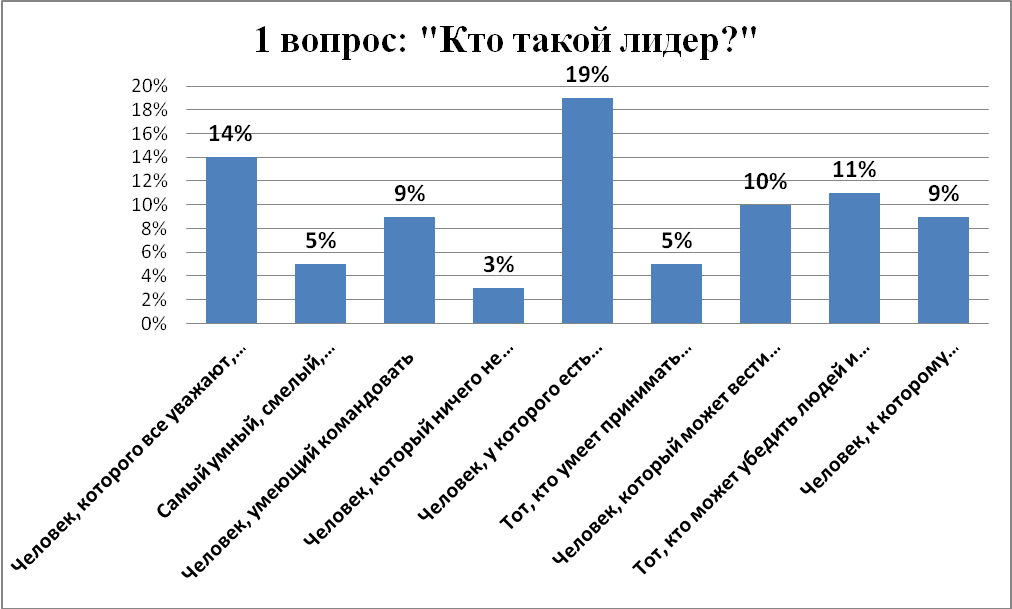 Демонстрация диаграммыВ словаре Сергея Ивановича Ожегова: «Лидер – это глава, руководитель политической партии, общественно-политической организации или вообще какой-н. группы людей; человек, пользующийся авторитетом и влиянием в каком-н. коллективе. 2. Спортсмен или спортивная команда, идущие первыми в состязании». Понятие созвучны или противоречат друг другу?В каких областях может появиться лидер? (ответы обучающихся). Как вы считаете, может ли лидер проявить себя в кадетском корпусе? Согласно полученных ответов в анкетировании на вопрос 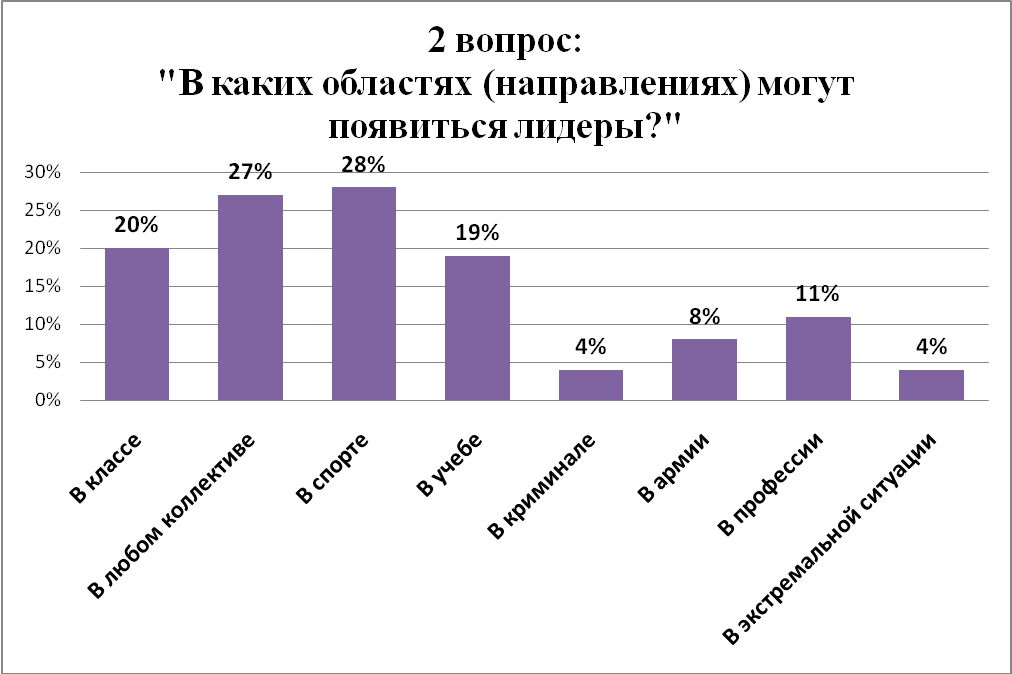 Давайте вспомним личностей, которые проявили себя в той или иной области, внимание на экран.Демонстрация презентацииВывод: в любом направлении и виде деятельности возможно проявление лидерских качеств. А кого вы считаете лидерами в наше время?  Почему?(ответы обучающихся)Третьим вопросом нашего анкетирования является «Кого вы считаете лидером 2020 года?». 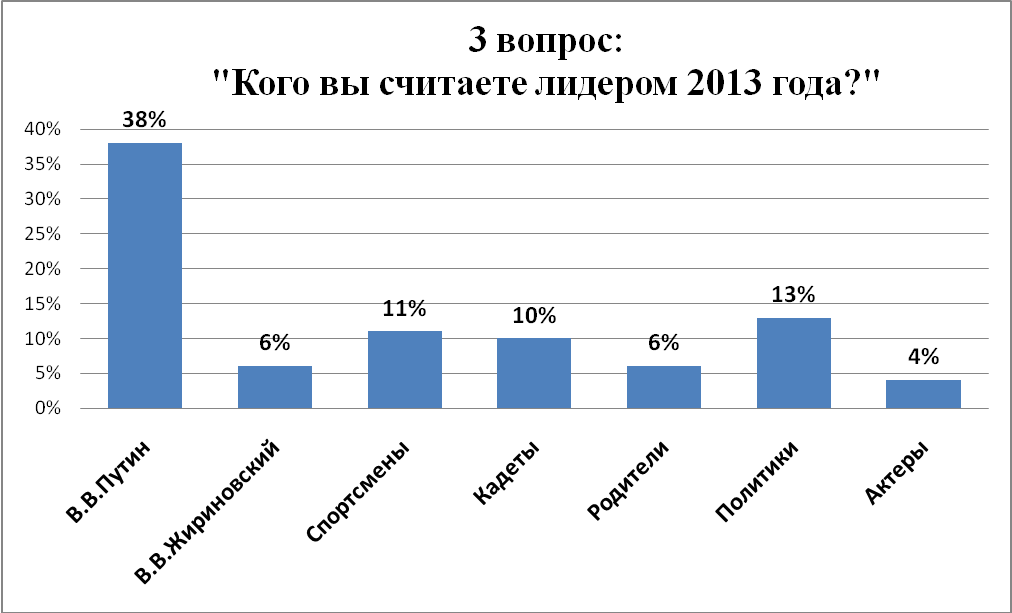 Перед вами лист бумаги, на нем изображен человек без каких- либо качеств, ваша задача в течении 5 минут написать качества человека, которые помогут стать лидером Упражнение – рисунок «Настоящий лидер. Какой он?»По результатам исследования, на вопрос: «Какие качества личности привели выбранных вами людей к лидерским позициям?» 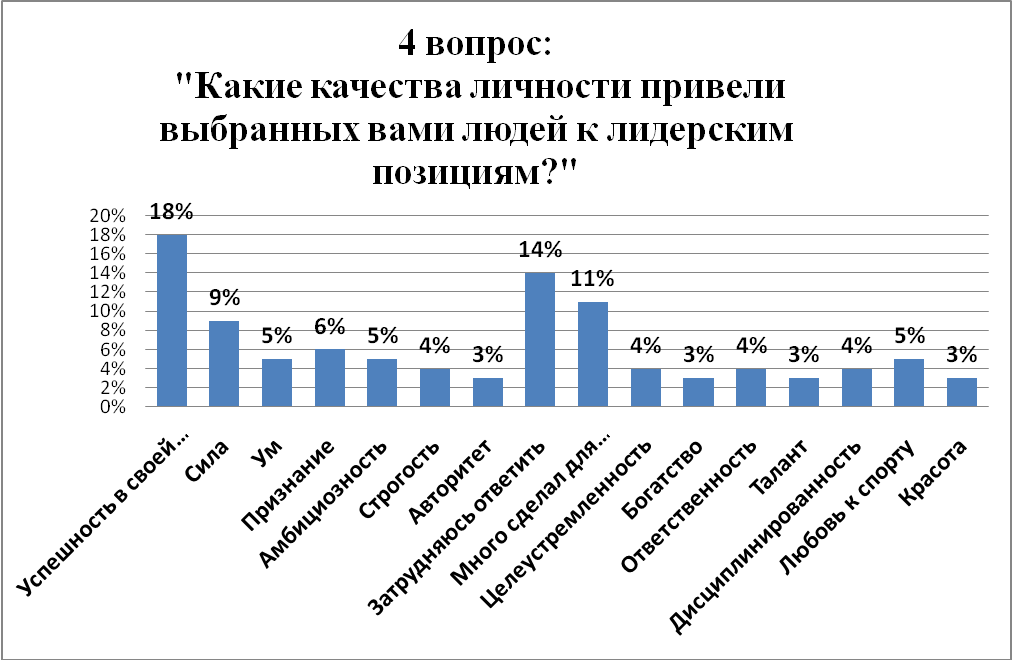 Считаете ли вы себя лидером? (ответы обучающихся)Давайте вновь обратимся к результатам анкетирования ваших товарищей: 47% считают, что задатки  лидерства есть, 34% - затрудняются ответить, 8% считают, что лидерских задатков нет. 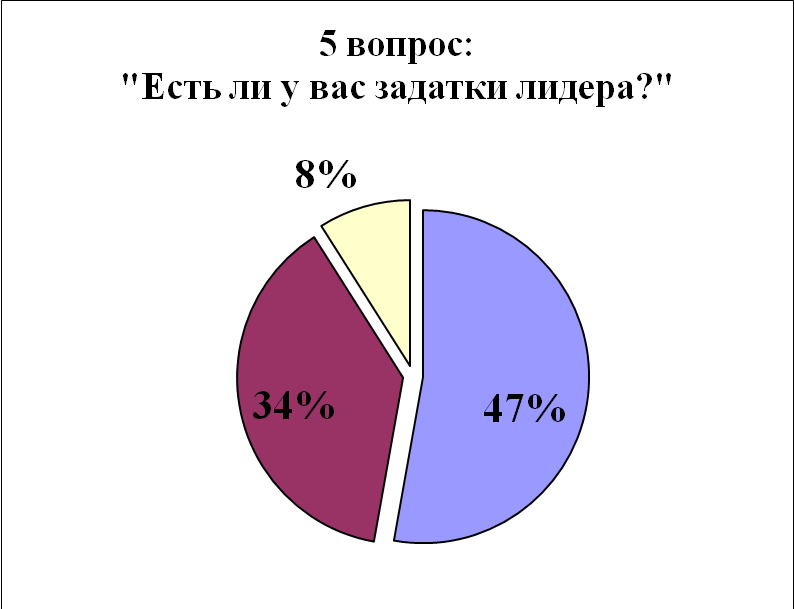 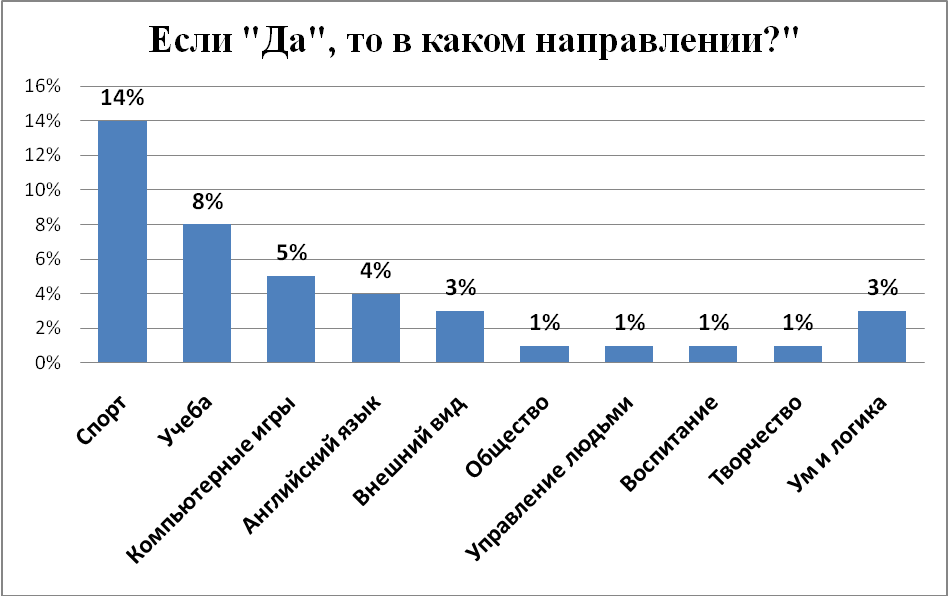 Давайте вместе подумаем и ответим на вопрос «Что вы можете сделать для молодежной организации кадетского корпуса?»  Работа в группе в течение 5 минут. Озвучивание результатов.Заключительный этап Предоставляю слово экспертам.(5 минут)Завершить нашу встречу хотелось бы словами Джима Рона, американского оратора: «Быть лидером, значит, быть строгим, но не грубым; быть доброжелательным, но не слабым; быть уверенным, но не задираться; быть размышляющим, но не ленивым; быть скромным, но не робким; быть твердым, но не высокомерным; шутить, но без глупостей».